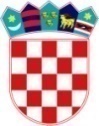  REPUBLIKA HRVATSKAKARLOVAČKA ŽUPANIJA       OPĆINA PLAŠKI  OPĆINSKI NAČELNIKKLASA: 024-03/24-01/004URBROJ: 2133-14-02/01-24-3Plaški, 14. svibanj 2024.Na temelju članka 28. stavka 1.  Zakona o javnoj nabavi („Narodne novine“, broj 120/16 i 114/22), članka 3. stavka 2. Pravilnika o planu nabave, registru ugovora, prethodnom savjetovanju i analizi tržišta u javnoj nabavi ( „Narodne novine“, broj 101/17, 114/20 i 30/23), članka 42. i 48. Zakona o lokalnoj i područnoj (regionalnoj) samoupravi („Narodne novine“, broj 33/01, 60/01, 129/05, 109/07, 125/08, 36/09, 36/09, 150/11, 144/12, 19/13, 137/15, 123/17, 98/19 i 144/20), članka 53. Statuta Općine Plaški („Glasnik Karlovačke županije“, broj 41/23) općinski načelnik Općine Plaški, dana 14. svibanj 2024. godine, donio jeII. IZMJENE I DOPUNE PLANA NABAVE OPĆINE PLAŠKI ZA 2024. GODINUČlanak 1.Planom nabave za 2024. godinu određuje se nabava roba, radova i usluga za koju su sredstva planirana u Proračunu Općine Plaški za 2024. godinu. Nabavu roba, radova i usluga za potrebe Općine Plaški obavljati će Jedinstveni upravni odjel Općine Plaški.Članak 2.Članak 3.Plan nabave stupa na snagu danom donošenja, objavljen je u standardiziranom obliku u Elektroničkom oglasniku javne nabave Republike Hrvatske. Objaviti će se u ˝Glasniku Karlovačke županije” i na web stranici Općine Plaški www.plaski.hr.   OPĆINSKI NAČELNIK      Pero Damjanović Redni brojEvidencijski broj nabaveZakonski okvirPredmet  javne nabaveVrsta ugovoraCPVProcijenjena vrijednost nabave (EUR)Vrsta postupkaDruštvene i druge posebne uslugePredmet podijeljen u grupeTehnika / Okvirni sporazumFinanciranje iz EU fondovaPlanirani početak postupkaPlanirano trajanje ugovora / O.S.Provodi drugi naručiteljNapomena00011/2024Jednostavna nabavaSanacija i opremanje višenamjenske zgrade socijalnog karakteraRadovi45215220 - Građevinski radovi na objektima socijalne skrbi drugačijih od subvencioniranog stanovanja65.840,00Jednostavna nabavaNENE3. kvartalJednokratno00022/2024Jednostavna nabavaNabava komunalnog strojaRobe42990000 - Razni strojevi za posebne namjene11.200,00Jednostavna nabavaNENE2. kvartalJednokratno00033/2024Jednostavna nabavaIzmjene i dopune Prostornog plana uređenja općine PlaškiUsluge71243000 - Izrada nacrta planova (sustavi i integracija)13.600,00Jednostavna nabavaNENE1. kvartalJednokratno00044/2024Jednostavna nabavaRušenje i uklanjanje objekataRadovi45110000 - Radovi na rušenju objekata i radovi razbijanja te zemljani radovi24.000,00Jednostavna nabavaNENE2. kvartalJednokratno00055/2024Jednostavna nabavaGeodetski radovi - Uvođenje u posjed - zakup o poljoprivrednom zemljištuUsluge71355000 - Geodetske usluge0,00Jednostavna nabavaNENE1. kvartalJednokratno00066/2024Jednostavna nabavaNabava električne čistiliceRobe42990000 - Razni strojevi za posebne namjene25.600,00Jednostavna nabavaNENE1. kvartalJednokratno00077/2024Jednostavna nabavaSanacija i uređenje dječjeg igrališta u PlaškomRadovi45236210 - Radovi na gornjem ustroju za dječja igrališta7.200,00Jednostavna nabavaNENE2. kvartalJednokratno00088/2024Jednostavna nabavaObnova spomenika i prilaza spomenikuRadovi45212351 - Građevinski radovi na prapovijesnim spomenicima7.200,00Jednostavna nabavaNENE2. kvartalJednokratno00099/2024Jednostavna nabavaObnova i rekonstrukcija svlačionica na nogometnom stadionuRadovi45212224 - Građevinski radovi na stadionu7.200,00Jednostavna nabavaNENE1. kvartalJednokratno001010/2024Jednostavna nabavaUređenje okoliša Doma kultureRadovi45262640 - Radovi oplemenjivanja okoliša13.600,00Jednostavna nabavaNENE3. kvartalJednokratno001111/2024Jednostavna nabavaObnova i rekonstrukcija centralnog parkaRadovi45233160 - Staze i druge neasfaltirane površine6.400,00Jednostavna nabavaNENE3. kvartalJednokratno001212/2024Jednostavna nabavaObnova i rekonstrukcija mostovaRadovi45221119 - Građevinski radovi obnove mosta26.560,00Jednostavna nabavaNENE3. kvartalJednokratno001313/2024Zakon o javnoj nabaviIzgradnja novog groblja i mrtvačnice MeđeđakRadovi45215400 - Radovi na groblju200.000,00Otvoreni postupakNENE1. kvartalJednokratno001414/2024Jednostavna nabavaIzgradnja javne rasvjeteRadovi45316100 - Instalacija vanjske rasvjete32.000,00Jednostavna nabavaNENE1. kvartalJednokratno001515/2024Jednostavna nabavaSanacija odlagališta otpada JezeroRadovi45222110 - Građevinski radovi na odlagalištu za otpad52.800,00Jednostavna nabavaNENE1. kvartalJednokratno001616/2024Zakon o javnoj nabaviObnova i rekonstrukcija nerazvrstanih cesta pojačanim održavanjemRadovi45233141 - Radovi na održavanju cesta120.000,00Otvoreni postupakNENE2. kvartalJednokratno001717/2024Jednostavna nabavaIzgradnja nove  ograde u groblju LapatRadovi45342000 - Postavljanje ograde12.000,00Jednostavna nabavaNENE2. kvartalJednokratno001818/2024Jednostavna nabavaPostavljanje nadstrešnica na autobusnim stajalištimaRadovi45213315 - Građevinski radovi na nadstrešnicama na autobusnoj postaji25.600,00Jednostavna nabavaNENE3. kvartalJednokratno001919/2024Jednostavna nabavaIzgradnja parkinga kod nogometnog stadionaRadovi45223300 - Građevinski radovi na parkiralištima36.000,00Jednostavna nabavaNENE3. kvartalJednokratno002020/2024Jednostavna nabavaIzgradnja nogostupa u ulici Kralja ZvonimiraRadovi45213316 - Radovi na postavljanju nogostupa44.000,00Jednostavna nabavaNENE3. kvartalJednokratno002121/2024Jednostavna nabavaObnova i asfaltiranje ceste u naselju Janja Gora i LatinRadovi45233100 - Građevinski radovi na autocestama, cestama65.840,00Jednostavna nabavaNENE2. kvartalJednokratno002222/2024Jednostavna nabavaIzgradnja parkinga u ulicama Saborčanska i K. TomislavaRadovi45223300 - Građevinski radovi na parkiralištima31.200,00Jednostavna nabavaNENE2. kvartalJednokratno002323/2024Jednostavna nabavaObnova i rekonstrukcija objekta Dom kultureRadovi45454100 - Radovi na obnovi0,00Jednostavna nabavaNENE3. kvartalJednokratno002424/2024Jednostavna nabavaUredski materijalRobe30190000 - Razna uredska oprema i potrepštine9.600,00Jednostavna nabavaNENE1. kvartalJednokratno002525/2024Jednostavna nabavaTehnička pomoć za provedbu projekta ZaželiUsluge72224000 - Usluge savjetovanja na području vođenja projekta26.500,00Jednostavna nabavaNENE2. kvartalJednokratno002626/2024Zakon o javnoj nabaviOsuvremenjivanje kinaRobe38652000 - Kinematografski projektori36.000,00Otvoreni postupakNENE2. kvartalJednokratno002727/2024Zakon o javnoj nabaviNabava higijenskih potrepština za ciljnu skupinu u sklopu projekta "Zaželi za Plaški"Robe33700000 - Proizvodi za osobnu njegu38.400,00Otvoreni postupakNEDA2. kvartalJednokratno